Selected a course to enrol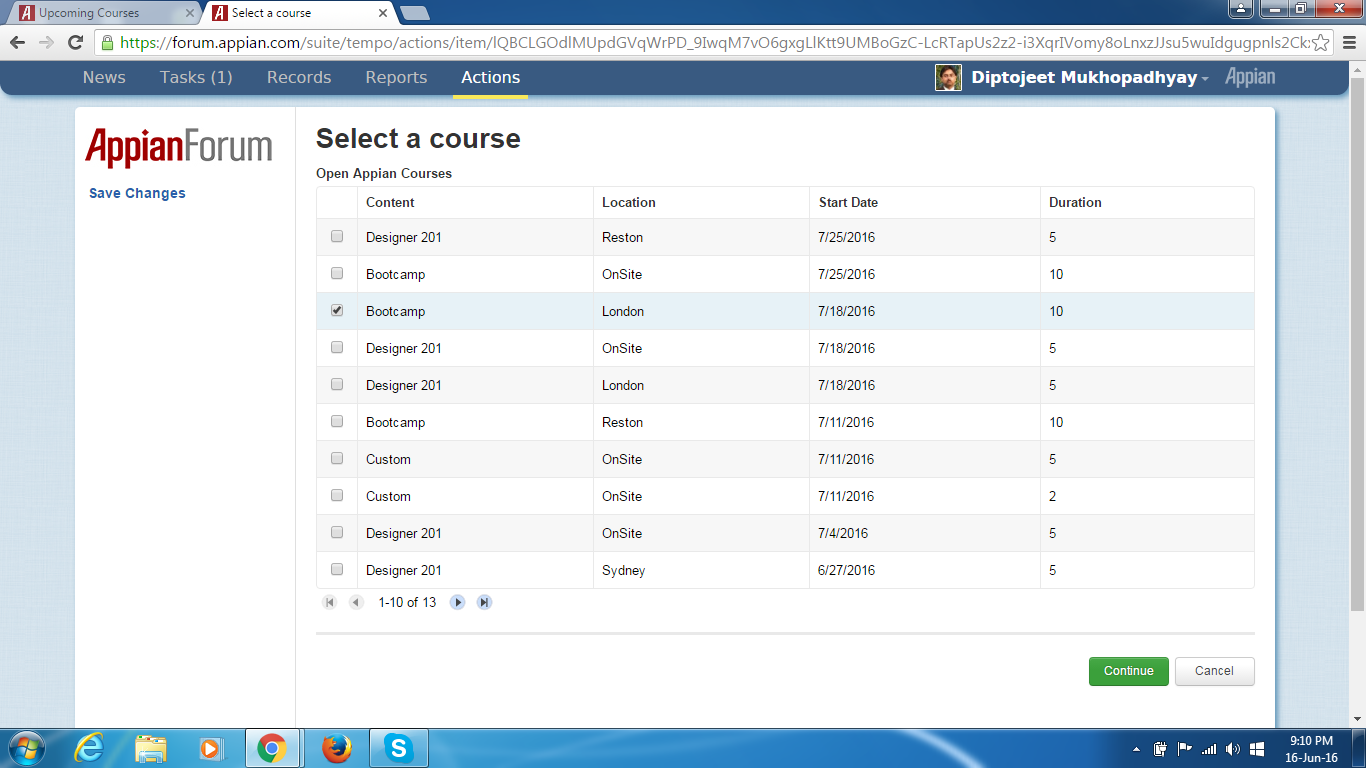 Clicked on continue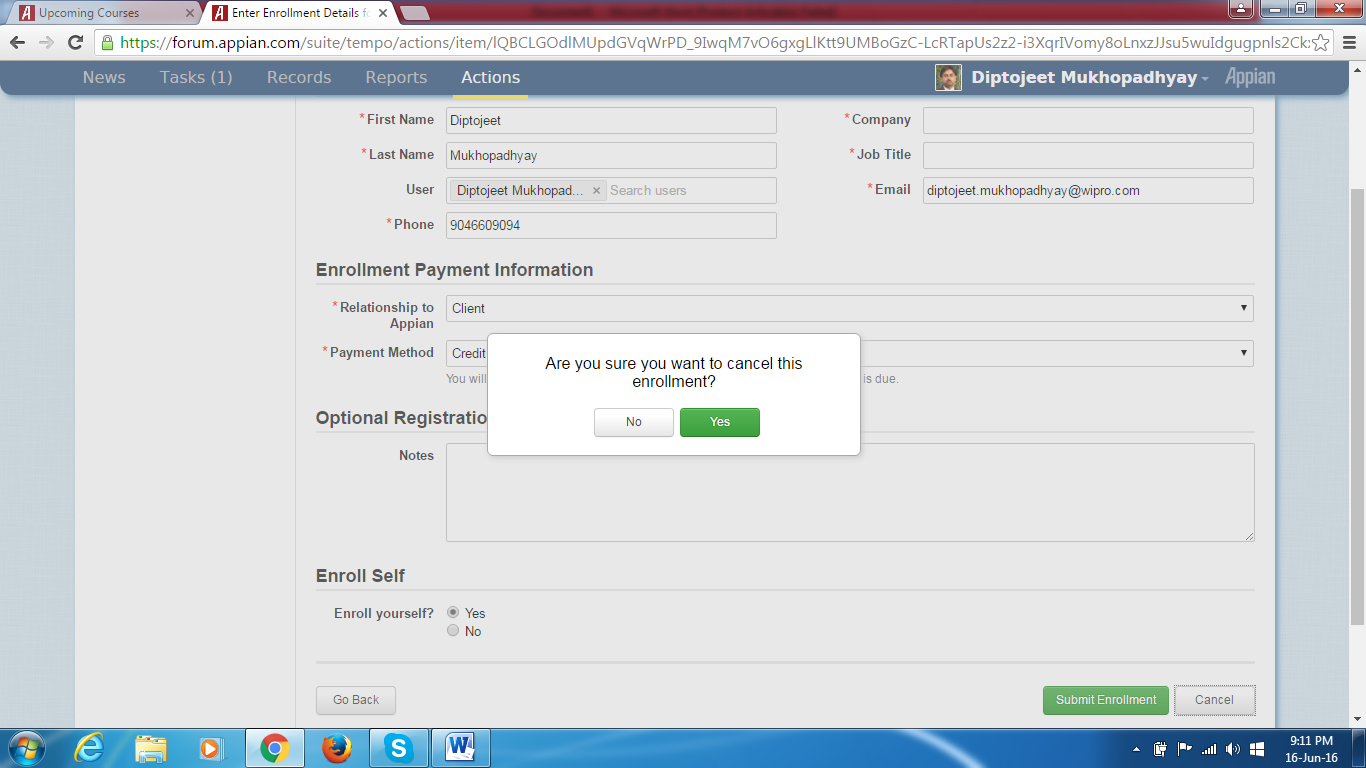 Upon clicking “Cancel”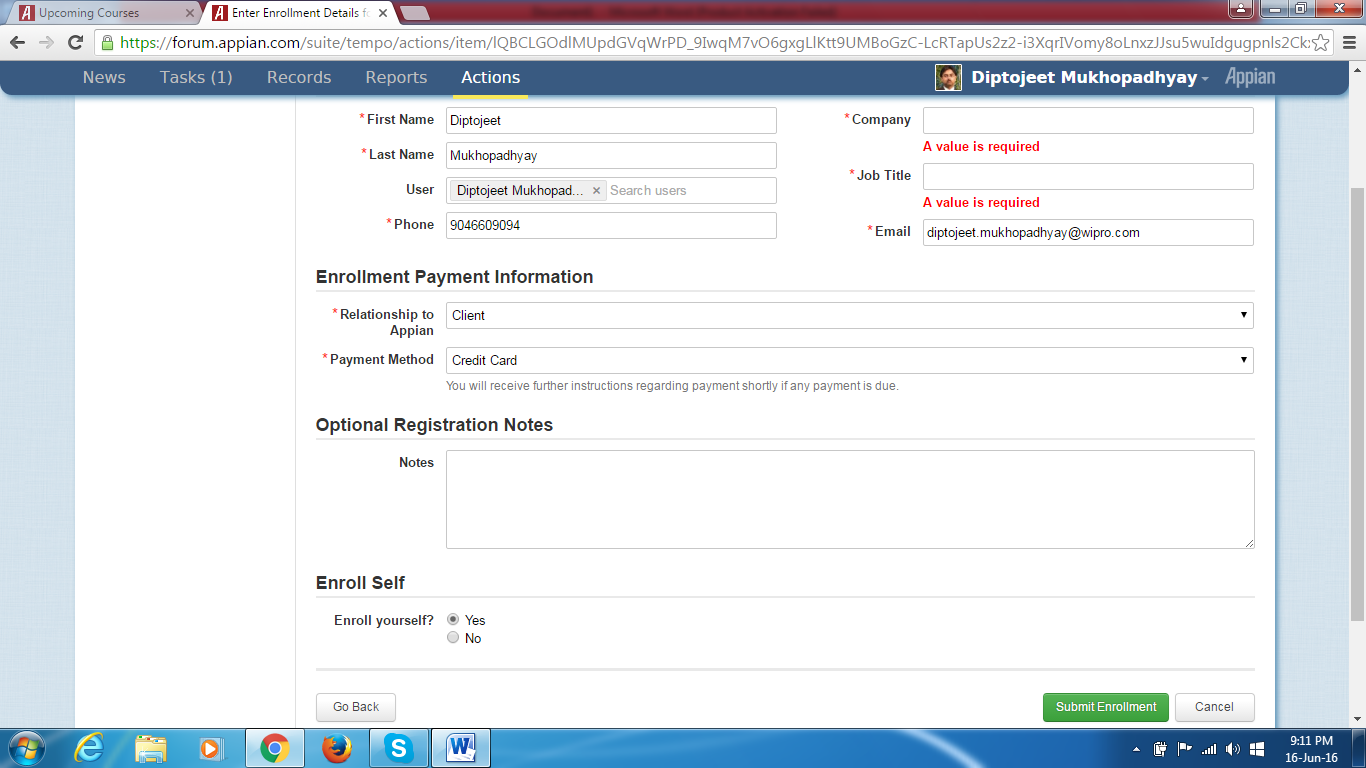 Ideally it should let me “Go back”